Projektový týden sext a druhých ročníků – angličtinaENGLISH THEATRE WORKSHOP 9.-12.10.2017Pondělí9 - 9:45		úvod, seznámení s projektem,  icebreakers				učebna 1679:45 – 10	přestávka10 – 14:30	volba žánru, místa, času a tématu hry; výchozí situace; hlavní postavy;		aula		obědová přestávka, charakteristiky postav, thought-tracking;		přestávka, umění improvizaceÚterý8 – 8:45	konflikty, situace, počet a název scén					učebna 1628:45 – 9:45	psaní scén ve skupinkách							aula9:45 – 14:30	přestávka, psaní scén ve skupinkách, jazykové korektury;		obědová přestávka, dramatické čtení, přepis scén;		přestávka; rétorická cvičení, paměťStředa8 – 10		organizace scén, vypravěč?, rétorická cvičení, scénky beze slov, přestávka	aula10 – 14:30	dramatické čtení, oběd; scénický pohyb, hra beze slov, přestávka			dramatické čtení bez předlohy, freeze-frame	Čtvrtek8 – 13:40	nácvik hry po scénkách, přestávka, celá hra vícekrát, oběd, celá hra, přestávka	aula13:40 - 14:20	organizace představení, feedbackVýstup: 	prezentace práce v projektovém týdnu; krátké divadelní představení 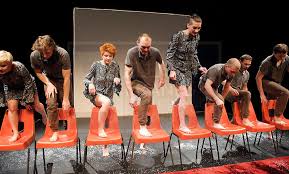 